兰州市第三届青少年社会主义核心价值观主题动漫设计作品征集评选展示活动登记表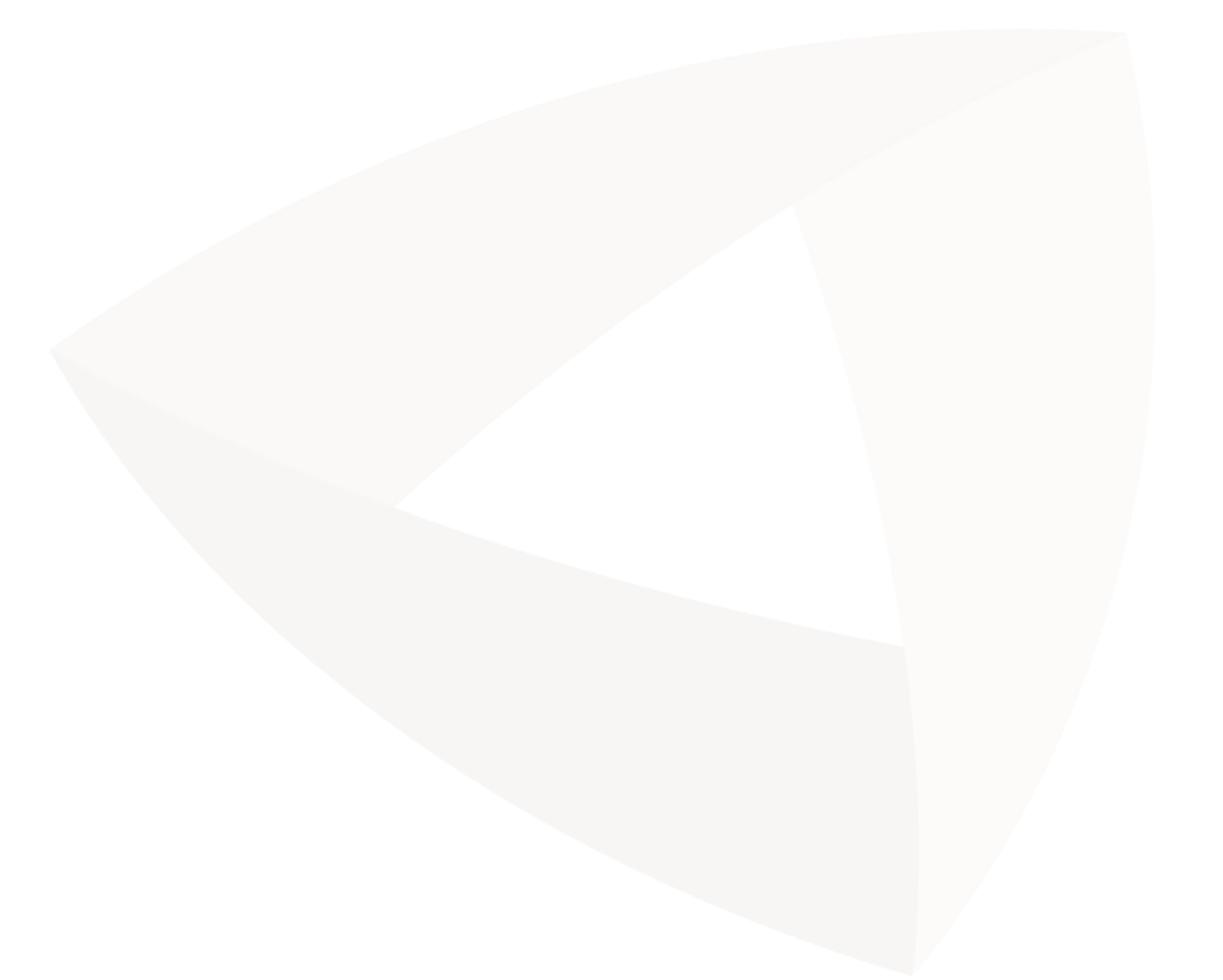 主创人员姓    名报送单位主创人员姓    名联系电话作品信息作品名称作品信息作品类别(    )动画类  (    )视觉特效类 （   ）漫画插画类(    )互动作品类    (    )电子（报）作品等(    )动画类  (    )视觉特效类 （   ）漫画插画类(    )互动作品类    (    )电子（报）作品等(    )动画类  (    )视觉特效类 （   ）漫画插画类(    )互动作品类    (    )电子（报）作品等作品信息指导教师作品信息篇幅/页分        秒    或         页分        秒    或         页分        秒    或         页作品简述及亮点（200字内）备注：作品特殊说明诚信承诺本人（单位）所提交的参赛作品为原创并未抄袭，符合国家相关法律法规规范。若有情况未做客观说明或与事实不符，本人自愿承担相应后果。承诺人（签字）：                    日  期：本人（单位）所提交的参赛作品为原创并未抄袭，符合国家相关法律法规规范。若有情况未做客观说明或与事实不符，本人自愿承担相应后果。承诺人（签字）：                    日  期：本人（单位）所提交的参赛作品为原创并未抄袭，符合国家相关法律法规规范。若有情况未做客观说明或与事实不符，本人自愿承担相应后果。承诺人（签字）：                    日  期：本人（单位）所提交的参赛作品为原创并未抄袭，符合国家相关法律法规规范。若有情况未做客观说明或与事实不符，本人自愿承担相应后果。承诺人（签字）：                    日  期：报送单位意见和盖章